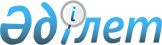 О внесении изменений в решение Сарканского районного маслихата от 29 декабря 2022 года № 34-132 "О бюджете Сарканского района на 2023-2025 годы"Решение Сарканского районного маслихата области Жетісу от 7 августа 2023 года № 8-35
      Сарканский районный маслихат РЕШИЛ: 
      1. Внести в решение Сарканского районного маслихата "О бюджете Сарканского района на 2023-2025 годы" от 29 декабря 2022 года № 34-132 (зарегистрирован в Реестре государственной регистрации нормативных правовых актов под № 177290) следующие изменения: 
      пункт 1 указанного решения изложить в новой редакции: 
       " Утвердить районный бюджет на 2023-2025 годы согласно приложениям 1, 2 и 3 к настоящему решению соответственно, в том числе на 2023 год в следующих объемах: 
      1) доходы 7 613 359 тысяч тенге, в том числе:
      налоговые поступления 936 543 тысячи тенге;
      неналоговые поступления 150 033 тысячи тенге;
      поступления от продажи основного капитала 49 819 тысяч тенге;
      поступления трансфертов 6 476 964 тысяч тенге;
      2) затраты 7 711 395 тысяч тенге;
      3) чистое бюджетное кредитование 3 604 тысячи тенге, в том числе: бюджетные кредиты 41 400 тысячи тенге; 
      погашение бюджетных кредитов 37 796 тысяч тенге;
      4) сальдо по операциям с финансовыми активами 0 тенге, в том числе: 
      приобретение финансовых активов 0 тенге; 
      поступления от продажи финансовых активов государства 0 тенге;
      5) дефицит (профицит) бюджета (-) 101 640 тысяч тенге;
      6) финансирование дефицита (использование профицита) бюджета 101 640 тысяч тенге, в том числе:
      поступление займов 41 400 тысяч тенге; 
      погашение займов 37 797 тысяч тенге; 
      используемые остатки бюджетных средств 98 037 тысячи тенге.". 
      2. Приложение 1 к указанному решению изложить в новой редакции согласно приложению к настоящему решению. 
      3. Настоящее решение вводится в действие с 1 января 2023 года. Бюджет Сарканского района на 2023 год
					© 2012. РГП на ПХВ «Институт законодательства и правовой информации Республики Казахстан» Министерства юстиции Республики Казахстан
				
      Председатель Сарканского районного маслихата 

М. Разбеков
Приложение 1 к решению Сарканского районного маслихата от 07 августа 2023 года № 8-35Приложение 1 к решению Сарканского районного маслихата от 29 декабря 2022 года № 34-132
Категория
Категория
Категория
Категория
Сумма
 (тысяч тенге)
Класс
Класс
Класс
Сумма
 (тысяч тенге)
Подкласс
Подкласс
Сумма
 (тысяч тенге)
Наименование
Сумма
 (тысяч тенге)
I. Доходы
7 613 359
1
Налоговые поступления
936 543
01
Подоходный налог
411 285
1
Корпоративный подоходный налог 
411 285
04
Налоги на собственность
498 896
1
Hалоги на имущество
498 896
05
Внутренние налоги на товары, работы и услуги
18 069
2
Акцизы
2 978
3
Поступления за использование природных и других ресурсов
3766
4
Сборы за ведение предпринимательской и профессиональной деятельности
11325
08
Обязательные платежи, взимаемые за совершение юридически значимых действий и (или) выдачу документов уполномоченными на то государственными органами или должностными лицами
8 293
1
Государственная пошлина
8 293
2
Неналоговые поступления
150 033
01
Доходы от государственной собственности
4 715
5
Доходы от аренды имущества, находящегося в государственной собственности
4 675
7
Вознаграждения по кредитам, выданным из государственного бюджета
40
06
Прочие неналоговые поступления
145 318
1
Прочие неналоговые поступления
145 318
3
Поступления от продажи основного капитала
49 819
Продажа государственного имущества, закрепленного за государственными учреждениями
10 819
Продажа государственного имущества, закрепленного за государственными учреждениями
10 819
03
Продажа земли и нематериальных активов
39 000
1
Продажа земли
39 000
4
Поступления трансфертов 
6 476 964
01
Трансферты из нижестоящих органов государственного управления
4 916
3
Трансферты из бюджетов городов районного значения, сел, поселков, сельских округов
4 916
02
Трансферты из вышестоящих органов государственного управления
6 472 048
2
Трансферты из областного бюджета
6 472 048
Функциональная группа
Функциональная группа
Функциональная группа
Функциональная группа
Функциональная группа
Сумма
 (тысяч тенге)
Функциональная подгруппа
Функциональная подгруппа
Функциональная подгруппа
Функциональная подгруппа
Сумма
 (тысяч тенге)
Администратор бюджетных программ
Администратор бюджетных программ
Администратор бюджетных программ
Сумма
 (тысяч тенге)
Программа
Программа
Сумма
 (тысяч тенге)
Наименование
Сумма
 (тысяч тенге)
ІІ. Затраты
7 711 395
01
Государственные услуги общего характера
551 059
1
Представительные, исполнительные и другие органы, выполняющие общие функции государственного управления
454 332
112
Аппарат маслихата района (города областного значения)
50 660
001
Услуги по обеспечению деятельности маслихата района (города областного значения)
46 135
003
Капитальные расходы государственного органа
4 525
122
Аппарат акима района (города областного значения)
403 672
001
Услуги по обеспечению деятельности акима района (города областного значения)
228 944
003
Капитальные расходы государственного органа 
124 680
113
Целевые текущие трансферты нижестоящим бюджетам
50 048
2
Финансовая деятельность
4 227
459
Отдел экономики и финансов района (города областного значения)
4 227
003
Проведение оценки имущества в целях налогообложения
1 513
010
Приватизация, управление коммунальным имуществом, постприватизационная деятельность и регулирование споров, связанных с этим
2 714
9
Прочие государственные услуги общего характера
92 500
459
Отдел экономики и финансов района (города областного значения)
53 817
001
Услуги по реализации государственной политики в области формирования и развития экономической политики, государственного планирования, исполнения бюджета и управления коммунальной собственностью района (города областного значения)
51 617
015
Капитальные расходы государственного органа
2 200
492
Отдел жилищно-коммунального хозяйства, пассажирского транспорта, автомобильных дорог и жилищной инспекции района (города областного значения)
38 683
001
Услуги по реализации государственной политики на местном уровне в области жилищно-коммунального хозяйства, пассажирского транспорта, автомобильных дорог и жилищной инспекции
34 644
013
Капитальные расходы государственного органа
350
02
Оборона
64 787
1
Военные нужды
16 306
122
Аппарат акима района (города областного значения)
16 306
005
Мероприятия в рамках исполнения всеобщей воинской обязанности
16 306
2
Организация работы по чрезвычайным ситуациям
48 481
122
Аппарат акима района (города областного значения)
48 481
007
Мероприятия по профилактике и тушению степных пожаров районного (городского) масштаба, а также пожаров в населенных пунктах, в которых не созданы органы государственной противопожарной службы
48 481
03
Общественный порядок, безопасность, правовая, судебная, уголовно-исполнительная деятельность
14 598
9
Прочие услуги в области общественного порядка и безопасности
14 598
492
Отдел жилищно-коммунального хозяйства, пассажирского транспорта, автомобильных дорог и жилищной инспекции района (города областного значения)
14 598
021
Обеспечение безопасности дорожного движения в населенных пунктах
14 598
06
Социальная помощь и социальное обеспечение
1 491 423
1
Социальное обеспечение
261 467
451
Отдел занятости и социальных программ района (города областного значения)
261 467
005
Государственная адресная социальная помощь
261 467
2
Социальная помощь
1 078 344
451
Отдел занятости и социальных программ района (города областного значения)
1 078 344
002
Программа занятости
618 632
004
Оказание социальной помощи на приобретение топлива специалистам здравоохранения, образования, социального обеспечения, культуры, спорта и ветеринарии в сельской местности в соответствии с законодательством Республики Казахстан
19 407
006
Оказание жилищной помощи
34 081
007
Социальная помощь отдельным категориям нуждающихся граждан по решениям местных представительных органов
39 958
010
Материальное обеспечение детей с инвалидностью, воспитывающихся и обучающихся на дому
3 809
014
Оказание социальной помощи нуждающимся гражданам на дому
124 109
017
Обеспечение нуждающихся лиц с инвалидностью протезно-ортопедическими, сурдотехническими и тифлотехническими средствами, специальными средствами передвижения, обязательными гигиеническими средствами, а также предоставление услуг санаторно-курортного лечения, специалиста жестового языка, индивидуальных помощников в соответствии с индивидуальной программой реабилитации лица с инвалидностью
170 754
023
Обеспечение деятельности центров занятости населения
67 594
9
Прочие услуги в области социальной помощи и социального обеспечения
151 612
451
Отдел занятости и социальных программ района (города областного значения)
145 612
001
Услуги по реализации государственной политики на местном уровне в области обеспечения занятости и реализации социальных программ для населения
47 223
011
Оплата услуг по зачислению, выплате и доставке пособий и других социальных выплат
4 330
021
Капитальные расходы государственного органа
350
028
Услуги лицам из групп риска, попавшим в сложную ситуацию вследствие насилия или угрозы насилия
74 751
050
Обеспечение прав и улучшение качества жизни лиц с инвалидностью в Республике Казахстан
18 958
492
Обеспечение прав и улучшение качества жизни инвалидов в Республике Казахстан
6 000
094
Капитальные расходы государственного органа
6 000
07
Жилищно-коммунальное хозяйство
2 806 409
1
Жилищное хозяйство
2 051 794
472
Отдел строительства, архитектуры и градостроительства района (города областного значения)
1 759 558
003
Проектирование и (или) строительство, реконструкция жилья коммунального жилищного фонда
1 724 558
004
Проектирование, развитие и (или) обустройство инженерно-коммуникационной инфраструктуры 
53 570
098
Приобретение жилья коммунального жилищного фонда
273 666
2
Коммунальное хозяйство
171 556
492
Отдел жилищно-коммунального хозяйства, пассажирского транспорта, автомобильных дорог и жилищной инспекции района (города областного значения)
171 556
012
Функционирование системы водоснабжения и водоотведения
11 500
026
Организация эксплуатации тепловых сетей, находящихся в коммунальной собственности районов (городов областного значения)
101 522
029
Развитие системы водоснабжения и водоотведения
58 534
3
Благоустройство населенных пунктов
583 059
492
Отдел жилищно-коммунального хозяйства, пассажирского транспорта, автомобильных дорог и жилищной инспекции района (города областного значения)
583 059
018
Благоустройство и озеленение населенных пунктов
583 059
08
Культура, спорт, туризм и информационное пространство
579 608
1
Деятельность в области культуры
139 933
819
Отдел внутренней политики, культуры, развития языков и спорта района (города областного значения)
139 933
009
Поддержка культурно-досуговой работы
139 933
2
Спорт
10 373
819
Отдел внутренней политики, культуры, развития языков и спорта района (города областного значения)
10 373
014
Проведение спортивных соревнований на районном (города областного значения) уровне
1 778
015
Подготовка и участие членов сборных команд района (города областного значения) по различным видам спорта на областных спортивных соревнованиях
8 595
3
Информационное пространство
98 699
819
Отдел внутренней политики, культуры, развития языков и спорта района (города областного значения)
98 699
005
Услуги по проведению государственной информационной политики
18 954
007
Функционирование районных (городских) библиотек
78 518
008
Развитие государственного языка и других языков народа Казахстана
1 227
9
Прочие услуги по организации культуры, спорта, туризма и информационного пространства
330 603
819
Отдел внутренней политики, культуры, развития языков и спорта района (города областного значения)
330 603
001
Услуги по реализации государственной политики на местном уровне в области внутренней политики, культуры, развития языков и спорта
47 648
003
Капитальные расходы государственного органа
350
032
Капитальные расходы подведомственных государственных учреждений и организаций
282 605
09
Топливно-энергетический комплекс и недропользование
3 000
1
Топливо и энергетика
3 000
492
Отдел жилищно-коммунального хозяйства, пассажирского транспорта, автомобильных дорог и жилищной инспекции района (города областного значения)
3 000
019
Развитие теплоэнергетической системы
3 000
10
Сельское, водное, лесное, рыбное хозяйство, особо охраняемые природные территории, охрана окружающей среды и животного мира, земельные отношения
97 555
1
Сельское хозяйство
52 402
477
Отдел сельского хозяйства и земельных отношений района (города областного значения)
52 402
001
Услуги по реализации государственной политики на местном уровне в сфере сельского хозяйства и земельных отношений
51 402
003
Капитальные расходы государственного органа
1000
6
Земельные отношения
21 428
477
Отдел сельского хозяйства и земельных отношений района (города областного значения)
21 428
011
Землеустройство, проводимое при установлении границ районов, городов областного значения, районного значения, сельских округов, поселков, сел
21 428
9
Прочие услуги в области сельского, водного, лесного, рыбного хозяйства, охраны окружающей среды и земельных отношений
23 725
459
Отдел экономики и финансов района (города областного значения)
23 725
099
Реализация мер по оказанию социальной поддержки специалистов
23 725
11
Промышленность, архитектурная, градостроительная и строительная деятельность
32 160
2
Архитектурная, градостроительная и строительная деятельность
32 160
472
Отдел строительства, архитектуры и градостроительства района (города областного значения)
32 160
001
Услуги по реализации государственной политики в области строительства, архитектуры и градостроительства на местном уровне
31 897
015
Капитальные расходы государственного органа
263
12
Транспорт и коммуникации
474 724
1
Автомобильный транспорт
474 724
492
Отдел жилищно-коммунального хозяйства, пассажирского транспорта, автомобильных дорог и жилищной инспекции района (города областного значения)
474 724
023
Обеспечение функционирования автомобильных дорог
56 612
045
Капитальный и средний ремонт автомобильных дорог районного значения и улиц населенных пунктов
418 112
13
Прочие
903 427
3
Поддержка предпринимательской деятельности и защита конкуренции
18 435
469
Отдел предпринимательства района (города областного значения)
18 435
001
Услуги по реализации государственной политики на местном уровне в области развития предпринимательства
16 085
004
Капитальные расходы государственного органа
2 350
9
Прочие
884 992
459
Отдел экономики и финансов района (города областного значения)
25 798
012
Резерв местного исполнительного органа района (города областного значения)
25 798
492
Отдел жилищно-коммунального хозяйства, пассажирского транспорта, автомобильных дорог и жилищной инспекции района (города областного значения)
392 470
077
Реализация мероприятий по социальной и инженерной инфраструктуре в сельских населенных пунктах в рамках проекта "Ауыл-Ел бесігі"
392 470
819
Отдел внутренней политики, культуры, развития языков и спорта района (города областного значения)
466 724
052
Реализация мероприятий по социальной и инженерной инфраструктуре в сельских населенных пунктах в рамках проекта "Ауыл-Ел бесігі"
466 724
14
Обслуживание долга
81 109
1
Обслуживание долга
81 109
459
Отдел экономики и финансов района (города областного значения)
81 109
021
Обслуживание долга местных исполнительных органов по выплате вознаграждений и иных платежей по займам из областного бюджета
81 109
15
Трансферты
611 536
1
Трансферты
611 536
459
Отдел экономики и финансов района (города областного значения)
611 536
006
Возврат неиспользованных (недоиспользованных) целевых трансфертов
171
024
Целевые текущие трансферты из нижестоящего бюджета на компенсацию потерь вышестоящего бюджета в связи с изменением законодательства
2 407
038
Субвенции
606 028
054
Возврат сумм неиспользованных (недоиспользованных) целевых трансфертов, выделенных из республиканского бюджета за счет целевого трансферта из Национального фонда Республики Казахстан
2 930
ІІІ. Чистое бюджетное кредитование
3 604
Бюджетные кредиты
41 400
10
Сельское, водное, лесное, рыбное хозяйство, особо охраняемые природные территории, охрана окружающей среды и животного мира, земельные отношения
41 400
9
Прочие услуги в области сельского, водного, лесного, рыбного хозяйства, охраны окружающей среды и земельных отношений
41 400
459
Отдел экономики и финансов района (города областного значения)
41 400
018
Бюджетные кредиты для реализации мер социальной поддержки специалистов
41 400
Категория
Категория
Категория
Категория
Категория
Сумма
(тысяч тенге)
Класс
Класс
Класс
Класс
Сумма
(тысяч тенге)
Подкласс
Подкласс
Подкласс
Сумма
(тысяч тенге)
Наименование
Сумма
(тысяч тенге)
Погашение бюджетных кредитов
37 796
5
Погашение бюджетных кредитов
37 796
01
Погашение бюджетных кредитов
37 796
1
Погашение бюджетных кредитов, выданных из государственного бюджета
37 796
Функциональная группа
Функциональная группа
Функциональная группа
Функциональная группа
Функциональная группа
Сумма (тысяч тенге)
Функциональная подгруппа
Функциональная подгруппа
Функциональная подгруппа
Функциональная подгруппа
Сумма (тысяч тенге)
Администратор бюджетных программ
Администратор бюджетных программ
Администратор бюджетных программ
Сумма (тысяч тенге)
Программа
Программа
Сумма (тысяч тенге)
Наименование
Сумма (тысяч тенге)
ІV. Сальдо по операциям с финансовыми активами
0
Категория
Категория
Категория
Категория
Сумма
(тысяч тенге)
Класс
Класс
Класс
Сумма
(тысяч тенге)
Подкласс
Подкласс
Сумма
(тысяч тенге)
Наименование
Сумма
(тысяч тенге)
6
Поступления от продажи финансовых активов государства
0
01
Поступления от продажи финансовых активов государства
0
1
Поступления от продажи финансовых активов внутри страны
0
Категория
Категория
Категория
Категория
Cумма
(тысяч тенге)
Класс
Класс
Класс
Cумма
(тысяч тенге)
Подкласс
Подкласс
Cумма
(тысяч тенге)
Наименование
Cумма
(тысяч тенге)
V. Дефицит (профицит) бюджета
-101 640
VI. Финансирование дефицита (использование профицита) бюджета
101 640
7
Поступления займов
41 400
01
Внутренние государственные займы
41 400
2 
Договоры займа
41 400
8
Используемые остатки бюджетных средств
98 037
01
Остатки бюджетных средств
98 037
1
Свободные остатки бюджетных средств
98 037
Функциональная группа 
Функциональная группа 
Функциональная группа 
Функциональная группа 
Функциональная группа 
Сумма (тысяч тенге)
Функциональная подгруппа
Функциональная подгруппа
Функциональная подгруппа
Функциональная подгруппа
Сумма (тысяч тенге)
Администратор бюджетных программ
Администратор бюджетных программ
Администратор бюджетных программ
Сумма (тысяч тенге)
Программа
Программа
Сумма (тысяч тенге)
Наименование
Сумма (тысяч тенге)
Погашение займов
37 797
16
Погашение займов
37 797
1
Погашение займов
37 797
459
Отдел экономики и финансов района (города областного значения)
37 797
005
Погашение долга местного исполнительного органа перед вышестоящим бюджетом
37 796
022
Возврат неиспользованных бюджетных кредитов, выданных из местного бюджета
1